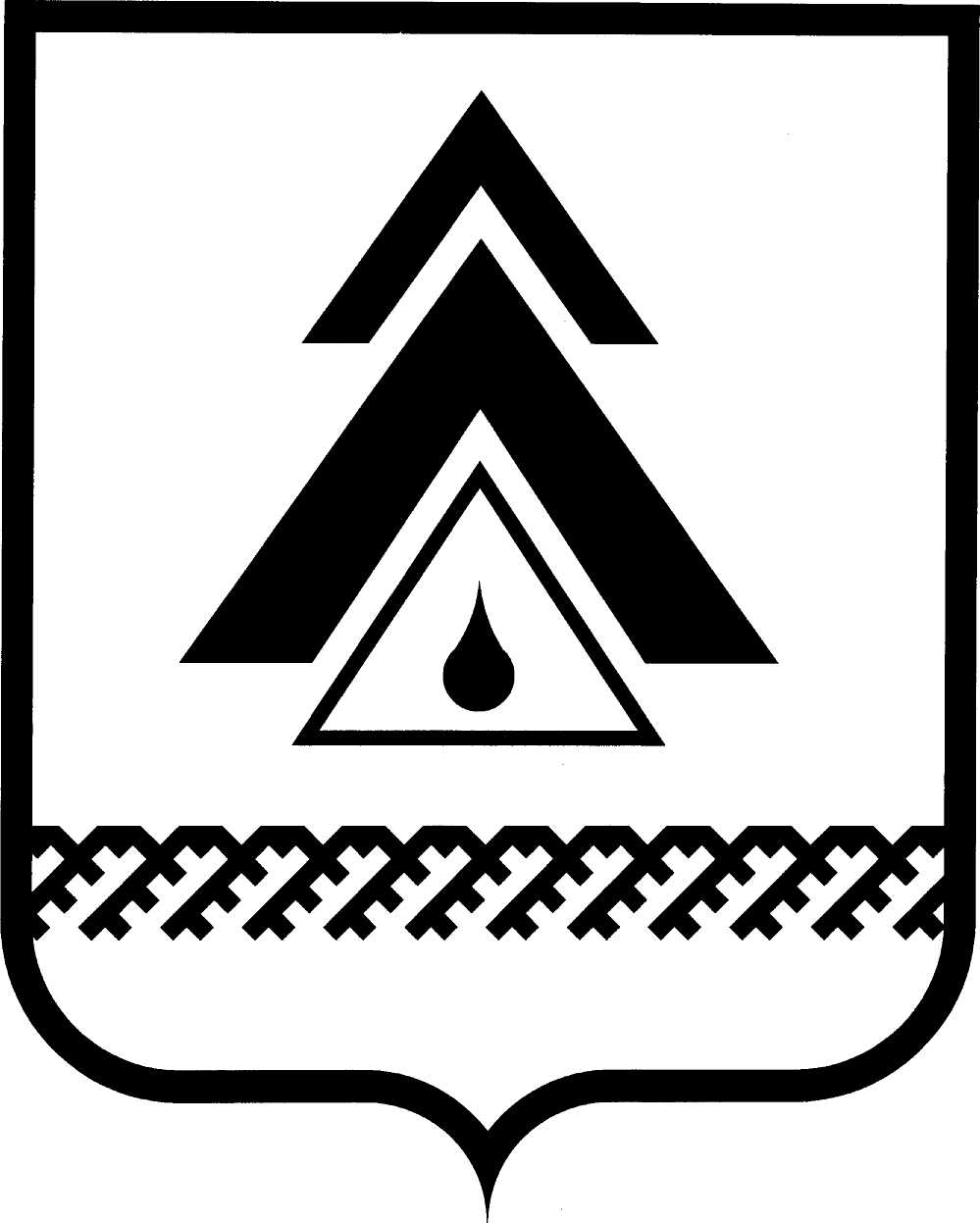 ПОСТАНОВЛЕНИЕ № 4ТЕРРИТОРИАЛЬНОЙ  КОМИССИИ ПО ДЕЛАМ  НЕСОВЕРШЕННОЛЕТНИХ И ЗАЩИТЕ ИХ ПРАВ АДМИНИСТРАЦИИ РАЙОНАУлица Таежная, 19, г. Нижневартовск, Ханты-Мансийский автономный округ – Югра (Тюменская область), 628616 Телефон/факс: (3466) 49-47-34, 49-47-36, 49-47-56, kdn@nvraion.ruО положении детей на территории  Нижневартовского района в 2015 годуТерриториальная комиссия по делам несовершеннолетних и защите их прав  администрации Нижневартовского района Ханты-Мансийского автономного округа – Югры (далее - Комиссия), (сведения об участниках заседания зафиксированы в протоколе заседания Комиссии), согласно плана работы  Комиссии на 2016 год, заслушав информацию председателя комиссии по делам несовершеннолетних и защите их прав администрации района, Комиссия установила:В Нижневартовском районе реализуется система мер по защите детства, которая ориентируется на обеспечение интересов и потребностей семьи и детей, создание им условий для оптимального уровня благосостояния, оказания своевременной адресной помощи. В 2015 году на территории района проживает 35779 человек из них 8281 детей, что составляет 23,1 % от общей численности населения (2014 год – 35746/ 8231/ 23%). Приоритетным направлением остается здоровье детей: созданы условия для получения бесплатной амбулаторной, стационарной и специализированной медицинской помощи. В условиях современно оборудованных фельдшерско – акушерских пунктах, бюджетного учреждения Ханты-Мансийского автономного округа – Югры «Нижневартовская районная больница», а также учреждениях окружного значения при необходимости, оказывается плановая и экстренная медицинская помощь детям и подросткам, проживающим на территории Нижневартовского района. В результате показатель младенческой смертности  равен нулю (в 2014 году-2 случая). Все нуждающиеся дети первых трех лет жизни обеспечены молочными продуктами питания. Проведены профилактические осмотры для 3578 детей в 2015 году, 3176 несовершеннолетних 2014.По результатам диспансеризации за текущий период 2015 года как положительное, следует отметить:Снижение заболеваемости с 2947,7 случаев в 2014 году до 2221, 2 случаев в 2015 году.Однако отмечаются отрицательные тенденции в состоянии здоровья детей: увеличение показателя болезненности детей от 0 до 14 лет с 1962,7 случаев в 2014 году до 2285,3 в 2015 году.увеличение показателя болезненности детей от 15 до 17 лет с 1803 случаев в 2014 году до 1816,1 в 2015 году.Статистические данные показывают о необходимости продолжения проведения всеобщей диспансеризации детского населения, активизации мер, направленных на формирование здорового образа жизни родителей и детей, принятия комплекса профилактических мер, направленных сохранение и поддержку института семьи и детства.Администрацией Нижневартовского района большое внимание уделяется решению вопросов поддержки семьи, материнства, детства, формированию среды, комфортной и безопасной для жизни детей. На территории Нижневартовского района функционирует 51 учреждение социальной сферы, что дает возможность жителям городских и сельских поселений района реализовать основные потребности по обеспечению образования,  развития творческих и физических способностей детей в спортивных школах, школах искусств, клубах по интересам. Осуществление гарантий получения общего образования решается 19 образовательными учреждениями, в которых обучается 3799 детей и подростков в возрасте от 7 до 18 лет, из них 35 детей - инвалидов  (2014 год – 3745 учащихся/ 30 детей - инвалидов), 502 детей из числа коренных малочисленных народов Севера (2014 год - 479). В 17 дошкольных образовательных учреждениях созданы комфортные условия для организации всестороннего развития 2143  воспитанников (2014 году – 1327 воспитанников), в том числе 4 ребенка-инвалида (2014 год – 5), 246 детей из числа коренных малочисленных народов Севера (2014 год - 236). Детей, состоящих в очереди на устройство в дошкольные учреждения в 2014 – 2015 году нет.С целью сохранения здоровья детей и подростков на территории Нижневартовского района созданы все необходимые условия для обеспечения горячим питанием всех обучающихся школ Нижневартовского района.  Так, в 19 образовательных учреждениях района приняты меры для 100% организации бесплатными завтраками  3799 обучающихся возрасте до 18 лет, обеды предоставляются бесплатно 1134 детям льготных категорий.Предоставляются бесплатные обеды 30% (1134) детям льготных категорий: детям из малоимущих, многодетных семей, детям-сиротам и детям, оставшимся без попечения родителей, детям-инвалидам, воспитанникам пришкольных интернатов (в 2014 году – 994). За родительскую плату обеды получают  2665 учащихся (2014 год– 2561), полдники 555  воспитанников групп продленного дня (2014год – 369).  Администрацией Нижневартовского района выделяются средства на организацию 100% пятиразового питания 65 воспитанников интернатов при школах (2014 год– 63).Дополнительное образование детей и подростков является неотъемлемой частью системы непрерывного образования, призванное обеспечить ребенку дополнительные возможности для духовного, интеллектуального и физического развития, удовлетворения его творческих и образовательных потребностей.В 2015 году на территории Нижневартовского района увеличился охват учащихся дополнительным образованием на базе образовательных учреждений, учреждения дополнительного образования  он составил 4685 человек. Количество кружков, клубов, секций – 305 (в 2014 году охват составил 4652 человека, количество кружков, клубов, секций – 302). Для поддержки одаренных детей проводятся традиционные районные мероприятия: весенняя и осенняя сессии очно-заочной школы для одаренных детей, научно-практическая конференция молодых исследователей «XXI век. В поисках совершенства», региональный конкурс детских талантов «Северная Звезда», спортивные соревнования по боксу, северному многоборью, самбо, посвященный памяти А. Танюхина; обучающиеся реализуют детские социально-значимые, творческие проекты («Планета детства – Нижневартовский район», «Я – гражданин России»).За 2015 год библиотеки Нижневартовского района  посетили 67 909  детей и подростков   до 14 лет,  читателями библиотек стали 6963 несовершеннолетних,  это 98% от численности населения в возрасте детей до 14 лет.  На базе библиотек Нижневартовского района работает 11 кружков, в них занимается 116  детей и подростков. За 2015 год несовершеннолетние, находящиеся в социально-опасном положении, в том числе дети, приняли участие в 1500 культурно – досуговых мероприятиях учреждений культуры. На сегодняшний день учреждениями культуры и искусства охвачено 132 ребенка (74%) от общего количества детей – 179 (в 2014 году было охвачено 76 (35,5%) несовершеннолетних,  от общего количества данной категории детей – 214).В каникулярный период охват организованными формами отдыха и трудозанятости составил 5380 человек (98%) (2014 – 5319 чел.(97,8%). Организовано 8418 мест занятости (2014 год – 8619) различными формами отдыха. Ежегодно увеличивается  охват детей, отдохнувших на территории Нижневартовского района: 6162 (2014 год – 5214 чел.) детей и подростков, из них 3818 человек (2014 год – 3020 чел.) –  по программе малозатратных форм отдыха и занятости детей и подростков.Необходимо отметить увеличение количества детей и подростков, выезжающих в загородные оздоровительные лагеря по путёвкам администрации Нижневартовского района, департаментов автономного округа, предприятий района; для детей-сирот и детей, оставшихся без попечения родителей по заявлениям опекунов (попечителей) - 800 детей и подростков (2014 – 777 чел.).Количество трудоустроенных несовершеннолетних в 2015 году составило 572 человека (в 2014 – 1414 чел.). Основные виды работ, к которым привлекаются несовершеннолетние: благоустройство территории, работа в живом уголке, помощники вожатых в лагерях с дневным пребыванием детей, вспомогательные работы при оформлении документов  в учреждениях. Осуществляет временную занятость несовершеннолетних в возрасте от 14 до 18 лет в свободное от учебы время муниципальное автономное учреждение районный комплексный молодежный центр «Луч» по направлению казенного учреждения Ханты-Мансийского автономного округа – Югры «Нижневартовский центр занятости населения» на территории района.Приняты исчерпывающие меры в  летний период для организации полезного досуга и оздоровления 199 несовершеннолетних, находящихся в социально опасном положении, заключено 111 трудовых договоров с 50 подростками, обеспечено участие 74 несовершеннолетних  в занятиях спортивных секций и  тренажерных залов, спортивно-массовых мероприятий, 35 детей организованы через дневные отделения учреждения социального обслуживания населения, 42 - оказаны  медицинские и оздоровительные услуги через «Кабинет  здорового ребенка». Выделено 20 бесплатных путевок в детские оздоровительные, загородные лагеря по линии социальной защиты населения для 107 детей, обеспечена трудовая занятость 46 подросткам,  оказавшихся в трудной жизненной ситуации, задействованы в спортивных, культурно-массовых мероприятиях 29 несовершеннолетних обеспечен социальный патронат на дому 12 малолетним детям. Обеспечено социальное и психологическое сопровождение 55 несовершеннолетним, нарушивших Закон.Проведено 466 профилактических мероприятий с участием 363 несовершеннолетних, находящихся в социально опасном положении  и 338 несовершеннолетних, находящихся в трудной жизненной ситуации.Приоритетным направлением деятельности всех этих учреждений является обеспечение занятости детей и подростков во внеурочное, каникулярное время полезными формами досуга, посредством приобщения к творчеству, различным видам искусства, чтению, направленными на формирование здорового образа жизни, всестороннее развитие, профилактику правонарушений. В 2015 году учреждениями культуры клубного типа для детей и подростков до 14 лет было проведено 3467 мероприятий, количество посетивших составило 85462, для молодежи – 885 мероприятий, количество посетивших – 23730 детей. За последние 3 года прослеживается положительная динамика в количестве проведенных мероприятий для детей и молодежи: в сравнении с 2013 годом рост составил 26%, в сравнении с 2014 годом –6%.Ряд мероприятий учреждений культуры непосредственно посвящен пропаганде здорового образа жизни, укреплению института семьи, традиционно проводятся районные акции: «Мы выбираем будущее», «Я выбираю жизнь», «Первый среди равных», прошел конкурс среди несовершеннолетних «Мир добра»; гражданско-патриотическому воспитанию: циклы мероприятий, посвященные Дням воинской Славы, Дню Победы, Дню памяти и скорби.В учреждениях культуры развивается проектная деятельность, чему способствует проведение районных конкурсов профессионального мастерства, среди которых «Лучшие имена». В 2015 году авторы проектов Н.В. Халевина  «Фестиваль детского и юношеского творчества «Чтобы помнить», коллектив МКДК «Арлекино» «Открытый фестиваль КВН», И.Е. Головко (Дворец культуры «Геолог») «Северный край сквозь призму танцевального творчества»  заняли призовые места и  получили грантовую поддержку.Дети, молодежь - самая массовая аудитория культурно – досуговых и любительских формирований. С каждым годом наблюдается тенденция к увеличению числа детских, молодежных клубных формирований и их участников в Нижневартовском районе. В настоящее время они составляют 60 % от общего числа клубных формирований. В 2015 году в учреждениях культуры клубного типа  (дворцах, домах культуры, сельских клубах) для детей и подростков работало 80 разнообразных клубных формирований (вокальных, танцевальных, художественных и декоративно-прикладных) в которых  занималось 1152 детей и подростков, работают 8 семейных клубов, в том числе клубов выходного дня (более 200 участников). Для молодежи существует 41 клубное формирование, с количеством участников 431 человек. В 2015 году в школах искусств обучалось 1019 детей, что составляет 27,2 % от общего числа учащихся образовательных школ района, Нижневартовский район продолжает лидировать  в округе по показателям.  На базе школ искусств функционировало 47 творческих коллективов, 3 из них имеют звания «образцово-художественный»,  с количеством участников  544 ребенка.     С 2013 года детские школы искусств начали реализовывать дополнительные предпрофессиональные общеобразовательные программы в области искусств «Фортепиано», «Живопись», «Струнные инструменты», «Народные инструменты», «Духовые и ударные инструменты», «Хореографическое творчество», «Искусство театра». Одной из основных  задач предпрофессиональных программ в области искусств является выявление одаренных детей и подготовка их к возможному продолжению образования в области искусства в средних и высших учебных заведениях соответствующего профиля. На базе школ апробируются инновационные программы и методики. В образовательных учреждениях разработаны подпрограммы «Одарённые дети», как составляющая программы развития школ «Планета детства» (2011-16 г.г.),  основное предназначение которой - обучение одаренных детей по образовательным программам повышенного уровня. Впервые в летний период  на базе 3 детских школ  искусств  действовали лагеря с дневным пребыванием детей с 2-х разовым питанием, для детей в возрасте от 6 до 18 лет, с охватом 55 несовершеннолетних: «Ваховская ДШИ» работала по художественно-эстетической программе «Парк культуры им Творчества» (15ч), «Новоаганская ДШИ» - «Диалог культур»(20), «ДШИ им А.В. Ливна» работала по художественно - эстетической программе «Территория творчества»(20).В 5 учреждениях культуры  работали дворовые клубы художественно-эстетического, этнического направления:  (МАОДО «Ваховская ДШИ», МАОДО «Ларьякская ДШИ»  МАОДО  «Новоаганская ДШИ», МАОДО «Охтеурская ДШИ», Центр Ремесел сп. Аган) для детей от 6 до 18 лет.Программы летнего отдыха  сельского дома культуры в сельском поселении Зайцева Речка «Планета Детства», Новоаганской детской школы искусств  «Диалог культур» попали в ТОП-100 лучших практик отдыха и оздоровления и подростков в Российской Федерации, став обладателями Диплома лауреата.За 2015 год библиотеки района  посетили 67 909  детей и подростков   до 14 лет (+ 5290  к 2014 году),  читателями библиотек стали 6963 несовершеннолетних,  это 98% от численности населения в возрасте детей до 14 лет.  На базе библиотек района работает 11 кружков, в них занимается 116  детей и подростков. В Год Литературы библиотечной системой было реализовано ряд крупных проектов: Марафон «Год литературы на молодежной волне», литературно – краеведческое турне  «1 день с писателем», организация мероприятий в рамках всероссийских акций «Ночь искусств», «Библионочь», «Библиофары». Важную педагогическую функцию выполняют музеи района. Участие во всех мероприятиях и акциях местного, районного, окружного значения – является формой популяризации музеями своей деятельности и культуры, которую они представляют. Музеи используют клубные формы работы с посетителями. Постоянными в работе с посетителями музеев и местным населением стали проведение музейных уроков в школе,  игр-занятий в музеях на темы, связанные с традиционной культурой; проведение лекций, викторин. Материалы музеев используются в мероприятиях школ и детских садов. Также на базе музеев преподаватели местных школ проводят уроки по истории, природе края, традиционным ремеслам. Постоянным стало сотрудничество музеев с Нижневартовским государственным гуманитарным университетом, студенты которого ежегодно проходят практику в поселках района.  Активно развивается сотрудничество с образовательными учреждениями и учреждениями дошкольного образования. Для учащихся Нижневартовского района специалисты музея готовят тематические занятия, лекции, культурно-массовые мероприятия, в летний период – игровые программы на открытом воздухе, викторины, вечера сказок и легенд. На протяжении последних лет музеями Нижневартовского района реализуется программа «Все музеи – школе».  Участниками всех мероприятий являются дети и подростки из семей находящихся в социально опасном положении. За 2015 год несовершеннолетние, находящиеся в социально-опасном положении, приняли участие в 1500 культурно – досуговых мероприятиях учреждений культуры. На сегодняшний день учреждениями культуры и искусства охвачено 132 ребенка (74%) от общего количества детей – 179 (в 2014 году было охвачено 76 (35,5%) несовершеннолетних,  от общего количества данной категории детей – 214).Благодаря росту профессионализма руководителей творческих коллективов, растёт уровень исполнительского мастерства их воспитанников. За последние три года творческие коллективы приняли участие в 177 конкурсах, завоевав более 900 наград, среди которых 10 ГРАН-ПРИ, 136 дипломов лауреатов 1 степени. В 2006 году было 6 коллективов, имеющих звание «образцовый, народный», сейчас насчитывается 15 коллективов. При поддержке администрации Нижневартовского района, созданы условия для реализации творческих способностей и повышения уровня исполнительского мастерства детей и подростков, поддержки и развития индивидуальности одарённых детей проводятся: региональный конкурс детского творчества «Северная звезда», фестиваль культуры народов севера «Россыпи Югры», «Юный подмастерье».В 2015 году так же на территории Нижневартовского района продолжена работа по популяризации активного отдыха, физической культуры и спорта. Важно, чтобы интерес к занятиям физической культурой и спортом прививался в каждой семье.  На территории Нижневартовского района осуществляют деятельность два учреждения физкультурно-спортивной направленности: муниципальное автономное образовательное учреждение дополнительного образования детей «Специализированная детско-юношеская спортивная школа олимпийского резерва Нижневартовского района» (пгт.Излучинск);муниципальное автономное образовательное учреждение дополнительного образования детей «Новоаганская детско-юношеская спортивная школа «Олимп» (пгт.Нововаганск).В 2015 году в учреждениях спорта функционировало 28 спортивных отделений по 18 видам спорта, в которых занималось 1676 человек из числа детей и молодежи (2014 год – 1641 чел.), в том числе 1564 несовершеннолетних.На базе спортивных учреждений Нижневартовского района в июне 2015 года организована работа пришкольных лагерей с дневным пребыванием, в работе которых приняли участие 70 несовершеннолетних (МАУО ДОД «СДЮСШОР НВР» - 50 чел., МАОУ ДОД НДЮСШ «Олимп» - 20 чел.) (2014 год – 50 чел.).На территории спортивно-оздоровительной  базы озере Савкино в летний период 2015 года организована работа в 6 смен летнего загородного оздоровительно лагеря круглосуточного пребывания детей «Лесная сказка», который посетили 300 несовершеннолетних района (2014 год – 200 чел.), в том числе: 65 детей из малообеспеченных семей, 20 детей безработных граждан, 19 несовершеннолетних,  состоящих на учете в органах внутренних дел.В целях организации занятости и привлечения детей, подростков и молодежи к регулярным занятиям физической культурой с использованием малозатратных форм отдыха, в летний период 2015 года  организована работа 13 временных летних  спортивных площадок в вечернее время в 12 населенных пунктах  района. В период летней кампании временные летние спортивные площадки посетили 1540 детей и подростков (2014 год – 1449 чел.), в том числе 42 несовершеннолетних, состоящих на профилактическом учете в комиссии по делам несовершеннолетних и защите их прав и из числа семей, находящихся в социально опасном положении или трудной жизненной ситуации (2014 год – 35 чел.).Так же в целях организации занятости детей и подростков Нижневартовского района, в учреждениях физической культуры и спорта продолжались учебно-тренировочные занятия в тренировочных группах четвертого, пятого года обучения, спортивного совершенствования, высшего спортивного мастерства. Охват участников спортивными секциями по отделениям плавания, баскетбола, волейбола, бокса, аэробики в июне-августе 2015 года составил  360 человек (2014 год – 230 чел).В период летней кампании 2015 года для 88 спортсменов Нижневартовского района (51 спортсмена МАОУ ДОД  «СДЮСШОР НВР»; 36 спортсменов МАОУ ДОД НДЮСШ «Олимп») организованы выездные летние учебно-тренировочные сборы в благоприятных зонах России.По состоянию на 31.12.2015 общее количество детей-сирот и детей, оставшихся без попечения родителей, проживающих в Нижневартовском районе, составило 163 детей. В общей численности детей-сирот и детей, оставшихся без попечения родителей, зарегистрированных в автономном округе (7 694 человека), это количество составляет - 2,1%. Из общего числа детей района, утративших родительское попечение, 28 человек – это дети-сироты, 135 – социальные сироты. По итогам 2015 года в семьях жителей Нижневартовского района воспитываются все дети – сироты и дети, оставшиеся без попечения родителей.Под опекой (попечительством) находятся  78 детей, в приемных семьях 47 ребенок, в семьях усыновителей 38 детей.Доля детей, оставшихся без попечения родителей, в общем количестве детей до 18 лет составляет 1,9%. Количество лиц из числа детей-сирот и детей, оставшихся без попечения родителей, в возрасте от 18 до 23 лет составило 71 человек, что на 3% больше,  чем в 2014 году (69 человек). Из них 19 человек -  выпускники детских домов; с выпускниками  заключены договоры постинтернатного сопровождения. В 2015 году 3 человека восстановлены в родительских правах (2014 год -0).Увеличилось количество приемных семей, воспитывающих детей, оставшихся без попечения родителей,   на 20% (2014 – 16 семей).  Сегодня в Нижневартовском районе действует 20 приемных семей, 4 из которых открыты в 2015 году.В целях укрепления семейных форм устройства детей,  профилактики «повторного сиротства» и жестокого обращения с детьми, обеспечения их безопасности,  в  2015 году управлением опеки и попечительства администрации  Нижневартовского района проведены 7 собраний для замещающих родителей, опубликована 21 статья в районной газете «Новости Приобья», распространены брошюры по профилактике жестокого обращения с детьми, буклеты по защите жилищных прав подопечных.  Отмечается устойчивая положительная динамика по исключению возврата детей из замещающих семей.В 2015 году подготовлено 14 замещающих родителей, 12 из которых уже приняли на воспитание в свои семьи детей, оставшихся без попечения родителей.  Одна из важных составляющих  оздоровительной кампании – это организация отдыха, оздоровления детей, нуждающихся в особой заботе государства. Ежегодно увеличивается доля детей, указанной категории, охваченных организованными формами отдыха и оздоровления. В 2015 году  компенсацией на оздоровительный отдых воспользовались 72 ребенка, что на 100% больше, чем в 2014 году (36 детей). В ходе реализации муниципальной программы «Обеспечение доступным и комфортным жильем жителей Нижневартовского района в 2014 – 2020 годах» в 2015 году приобретено 18 жилых помещений для детей-сирот и детей, оставшихся без попечения родителей, а также лиц из их числа на общую сумму 28 190 910,00 рублей, что на 67% больше, чем в 2014 году (приобретено 6 квартир). В Нижневартовском районе приобретены жилые помещения всем лицам, состоящим в списке на предоставление жилого помещения в 2014 – 2015 годах. В декабре 2015 года в список были включены еще два лица, 24.12.2015 администрацией района объявлены еще 2 аукциона на приобретение 2 жилых помещений на общую сумму 3 362 766,00 рублей. В связи с тем, что для участия в аукционах в электронной форме не подано ни одной заявки 13.01.2015 аукционы в электронной форме признаны несостоявшимися. В соответствии с приказом Департамента социального развития ХМАО – Югры от 03. 06.2015 №374 – р «Об утверждении порядка взаимодействия» в Казенное учреждение ХМАО – Югры «Центр социальных выплат» управлением опеки и попечительства района  переданы выплаты: на предоставление дополнительных мер социальной поддержки (в том числе расходы на почтовые услуги,  на проезд на внутрирайонном транспорте, на приобретение путевок и оплата проезда подопечным детям, выплата денежной компенсации на приобретение одежды, обуви и единовременного денежного пособия при выпуске из образовательного учреждения) (4153,4 тыс. рублей); усыновителям на содержание детей ( 4713,6 тыс.рублей); семьям опекунов на содержание подопечных детей (28 936,5 тыс. рублей); единовременного пособия при всех формах устройства детей, лишенных родительского попечения, в семью (888,5 тыс.рублей); на возмещение расходов по оплате коммунальных услуг детям-сиротам (443,9 тыс. рублей). В 2015 году на территории Нижневартовского района выявлено 13 детей-сирот и детей, оставшихся без попечения родителей (в 2014 году – 7 детей). Из 13 детей, выявленных в 2015 году, 12 переданы на семейные формы устройства, 1 несовершеннолетний  определен в казенное учреждение ХМАО – Югры для детей-сирот и детей, оставшихся без попечения родителей «Детский дом «Аистенок» и  в дальнейшем передан матери, проживающей на территории Украины.Увеличилось количество граждан, лишенных (ограниченных) в родительских правах  на 33,3% (2015 год – 12 человек, 2014 год - 9 человек).На территории Нижневартовского района реализован Комплексный план мероприятий по проведению информационной кампании, направленной на пропаганду различных форм устройства детей-сирот и детей, оставшихся без попечения родителей, в семьи граждан, защиту прав детей, профилактику семейного неблагополучия и жестокого обращения с детьми на 2014-2015 годы.Для снижения численности выявляемых детей, оставшихся без попечения родителей 17 февраля 2016 года  на заседании территориальной комиссии по делам несовершеннолетних и защите их прав администрации района рассмотрен вопрос «О проведенной профилактической работе, направленной на исключение нахождения детей в ситуации, представляющей опасность их жизни и здоровью»,  обсуждены причины  роста  показателей численности детей, у которых лишены родительских прав оба либо единственный родитель с 11 в 2014 году до 12 в 2015 году и увеличение количества детей, отобранных у родителей в связи с угрозой их жизни и здоровью с 1 в 2014 году до 2 в 2015 году. Для сохранения кровной семьи 12 детей, проживающих в 3 семьях, у которых лишены родительских прав оба либо единственный родитель, были созданы необходимые комфортные жилищные условия, выделены меры государственной социальной помощи, обеспечено медицинское, социальное и психологическое сопровождение, организована гуманитарная помощь, оказано содействие в трудоустройстве родителей. Однако созданные условия  не повлияли на повышение уровня ответственности родителей для создания безопасных условий жизни и здоровья детей.Комиссией с участием представителей религиозных и общественных организаций и объединений 30 января 2015 года в селе Большетархово, 03 марта 2015 года в сельском поселении Ларьяк, 14 мая 2015 года в сельском поселении Вата, 03 июня 2015 года в селе Большетархово, 22 июля 2015 года в сельском поселении Ларьяк, 19 августа 2015 в деревне Чехломей проведены дискуссионные площадки по теме: «Раннее выявление и организация работы с семьями и несовершеннолетними, находящимися в социально опасном положении: проблемы и принимаемые меры по их решению». Обеспечено распространение социальной рекламы по профилактике семейного неблагополучия и жестокого обращения с детьми, «Мир и благополучие в семье   – залог будущего страны», «Счастливые семьи и дети – богатство Югры». Ведется системная работа по оказанию содействия несовершеннолетним, находящимся в социально опасном положении, в организации их полезной досуговой деятельности и вовлечения в общественную жизнь населенного пункта, района. В 2015 году в данных мероприятиях приняло участие 356 несовершеннолетних из числа находящихся в социально опасном положении, 328 детей из группы социального риска.Численность подопечных, состоящих на учете, имеющих право на получение алиментов в сравнении с предыдущим годом увеличилась на 5% и составила 99 детей (2014г - 92 ребенка) из них алименты получают 25 детей, что на 20% больше чем в 2014 году (2014г -20 детей). По состоянию на 31.12.2015 года на учете в управлении опеки и попечительства администрации района  состоит 125  детей - сирот, детей, оставшихся без попечения родителей, из них 96 детей (77%)  имеют право на получение алиментов. Получают алименты 17 детей (18%).Обязанность по уплате алиментов на содержание детей возложена по решению суда на 128 родителей, из которых выплачивают алименты 17 человек (14%). Управлением опеки и попечительства администрации Нижневартовского района  проведена индивидуальная работа с опекунами (65 граждан) по вопросу взыскания алиментов на содержание подопечного ребенка.  Разработана памятка для опекунов, попечителей, приемных родителей, детей оставшихся без попечения родителей, об алиментных обязательствах родителей, лишенных родительских прав, ограниченных в родительских правах, в том числе содержание сведения об ответственности (уголовной, административной), за неисполнение указанных обязательств. Опубликована информация для опекунов (попечителей) в газете «Новости Приобья» №137 (4459) от 12.12.2015, в которой дана инструкция по защите имущественных прав опекаемых детей в части взыскания алиментов с родителей лишенных родительского попечения. Отделом судебных приставов по г.Нижневартовску и Нижневартовскому району о ходе исполнительных производств, всего по Нижневартовскому району возбуждено 41 исполнительное  производство. Из них: направлены постановления по месту работы для обращения взыскания на доход (8  человек);  проведены мероприятия по установлению имущественного положения (8 человек);   привлечены к административной ответственности по ст. 17.14 КоАП РФ (8 человек); привлечены к уголовной ответственности по ст. 157 УК РФ (3 человека);   проводятся розыскные мероприятия (7 человек). Обеспечение реализации методов профилактической работы на базе учреждения социального обслуживания населения направлено на совершенствование системы профилактики семейного неблагополучия, совершенствование системы социальных услуг, формирование безопасной среды, благоприятной для роста и развития детей. В 2015 году на основании 17 заседаний комиссии администрации Нижневартовского района по оказанию единовременной материальной помощи гражданам, оказавшимся в трудной, экстремальной жизненной ситуации либо в чрезвычайной ситуации за счет средств бюджета района принято решение оказать материальную помощь 25 семей, имеющих детей, на  общую сумму – 352,0 тыс. рублей.Предоставлена единовременная материальная выплата в 2015 году:ко Дню образования Нижневартовского района:по 1,5 тыс. руб. многодетным семьям, имеющим 3-х и более несовершеннолетних детей - 324 семьи на общую сумму 486 тыс. руб.; семьям, имеющих детей – инвалидов по 1,5 тыс. руб.- 55 семей на общую сумму 82,5  тыс. руб.; семьям, получающих пенсию по потере кормильца (СПК) по 1,5 тыс. руб. - 206 детей на общую сумму 309,0  тыс. руб.; - на заготовку плодоовощной продукции: по 1,5 тыс. руб. многодетным семьям - 323  семьи на общую сумму 484,5 424,5 тыс. руб.; семьям, имеющих детей – инвалидов по 1,5 тыс. руб. – 54  семьи на общую сумму 81,0 тыс. руб.; семьям, получающих пенсию по потере кормильца (СПК) по 1,5 тыс. руб. - 192 детей на общую сумму 288,0 тыс. руб.;- ко Дню матери по 1,5 тыс. руб. - 324  многодетные семьи на общую сумму 486,0 тыс. руб.;- к Международному дню инвалидов по 1,5 тыс. руб. семьям, имеющих детей - инвалидов – 57  семей на общую сумму 85,5 тыс. руб. Оказана социальная помощь в виде бесплатной подписки на годовой комплект районной газеты «Новости Приобъя» 323 многодетным семьям, имеющим 3-х и более несовершеннолетних детей.Проведены мероприятия, направленные на улучшения положения детей коренных  малочисленных народов Севера – проведение национального традиционного праздника «Прилет Вороны».     Оказана материальная помощь 75 семьям из числа коренных малочисленных народов Севера, имеющим детей.В 2015 году граждан, нуждающихся в предоставлении жилых помещений муниципального жилищного фонда по договору социального найма, проживающих на территории сельских населенных пунктов, не являющихся муниципальными образованиями: с. Былино, д. Вампугол, д.Пасол, д. Соснина. из них 2 семьи с детьми в 2015 году были обеспечены жилыми помещениями, 2014 года – 1.В рамках реализации мероприятия «Улучшение жилищных условий молодых семей в соответствии с федеральной целевой программой «Жилище» на 2011-2015 годы» в 2014 социальную выплату на погашение основной суммы долга и оплату процентов по жилищным кредитам 2 молодым семьям, В 2015 году 1 семье была предоставлена социальная выплата.В 2015 году осуществлено 407 выездов в сельские поселения Нижневартовского района  в рамках служб «Экстренная детская помощь», «Мобильная социальная служба». Из них: службой «Экстренная детская помощь» проведено 334 выезда (выходов), охват 829 человек; «Мобильная социальная служба»  проведено 73 выезда, охвачено 786 человек. Осуществлено 14759социальных патронажей, учреждением обслужено 3396 семей,  в которой  проживает 5906 несовершеннолетних.  Оказано 204956 социальных услуг (в 2014 году- 19138) из них  122 семьи, находящиеся в социально опасном положении, в которой проживают 289 несовершеннолетних. Внедрены и обеспечена реализация новых  технологий по работе с 147 несовершеннолетними: кинезиология, пескотерапии. Внедрена технология сопровождения замещающих семей. За 2014 - 2015 год 31 гражданин, желающий принять на воспитание в свою семью ребенка, оставшегося без попечения родителей, прошел обучение. В рамках службы постинтернатного сопровождения лиц из числа детей-сирот и детей, оставшихся без попечения родителей, в возрасте от 18 до 23 лет  охвачено 16 выпускников детских домов. Обеспечено дальнейшее развитие сотрудничества с образовательными учреждениями, учреждениями культуры, с администрацией сельских поселений, с общественными организациями с  целью реализации профилактической работы по преодолению социального неблагополучия в семьях с несовершеннолетними заключены 21 соглашение о взаимном сотрудничестве с религиозными общественными объединения г.Нижневартовска и Нижневартовского района – православные приходы, Татаро-Башкирская организация «Курай», Объ-Иртышкое отделение казачьего общества, общественная организация «Дорога в жизнь», Волонтерское движение «Шаг на встречу», общественная организация «Центр семейной культуры», Нижневартовского района с которыми,  проведено 82 совместных мероприятия с участием 73 семей  и 438 несовершеннолетними. На территории Нижневартовского района разработан и действует Регламент межведомственного взаимодействия субъектов системы профилактики безнадзорности и правонарушений несовершеннолетних и иных органов и организаций в Нижневартовском районе при выявлении, учете и организации индивидуальной профилактической работы с несовершеннолетними (или) семьями, находящимися в социально опасном положении и иной трудной жизненной ситуации, в соответствии с которым, комиссиями проведено 56 заседаний комиссий, из них 42 заседания с участием представителей прокуратуры Нижневартовского района, вынесено 350 координирующий постановлений, из них 268 - по вопросам охраны жизни, здоровья, защиты семьи и детства, организации индивидуальной профилактической работы  семьями и несовершеннолетними, находящимися в социально опасном положении. В целях межведомственного взаимодействия по предупреждению совершения правонарушений и антиобщественных действий среди несовершеннолетних, жестокого обращения с детьми на территории Нижневартовского района на 2015-2017 годы, постановлением Комиссии № 21 от 03 марта 2015 года утвержден межведомственный комплексный план мероприятий по предупреждению совершения правонарушений и антиобщественных действий среди несовершеннолетних, жестокого обращения с детьми на территории Нижневартовского района Ханты-Мансийского автономного округа – Югры на 2015-2017 годы.   По проведенному мониторингу реализации комплексного плана мероприятий по предупреждению совершения правонарушений и антиобщественных действий среди несовершеннолетних, жестокого обращения с детьми на территории Нижневартовского района на 2015-2017 годы в 2015 году наблюдаются положительные показатели профилактической работы: уменьшилось на  23 % количество преступлений, совершённых несовершеннолетними с 13  в 2014 году  до  10  в 2015 году; не допущено повторных преступлений, совершённых несовершеннолетними (в 2014году-0); уменьшилось на   54 %  количество безнадзорных детей с  13  в 2014 году  до 6 в 2015 году; на 38% увеличилось количество несовершеннолетних, находящихся в социально опасном положении, которые сняты с профилактического учета в связи с положительной динамикой с 25 в 2014 году до 40 в 2015; на 1,9 % увеличилось количество семей, находящихся в социально опасном положении, которые сняты с профилактического учета в связи с положительной динамикой с 53 в 2014 году до 54 в 2015; за период 2015 года суицидальных попыток и  социально значимых заболеваний среди несовершеннолетних на территории Нижневартовского района не зарегистрировано.Организована индивидуальная профилактическая работа  в отношении 38 семей, находящихся в социально опасном положении,  (2014-39),  с 22 несовершеннолетними, находящихся в социально опасном положении,  (2014-23). По результатам проведенного анализа исполнения межведомственных планов реабилитации за 2015 года в связи с положительной динамикой и выполнением мероприятий МПР  в полном объеме снято с учета 42 несовершеннолетних, нарушивших Закон.Увеличилось на 10 % количество преступлений, совершенных в отношении несовершеннолетних  с 26 в 2014 году до 29 в 2015 году; выявлен факт жестокого обращения с несовершеннолетними  (2015 год –1 ст.156 УК РФ, 2014 год – 1);увеличилось на 27 % количество несовершеннолетних, совершивших административные правонарушения с 19 в 2014 году до 26 в 2015 году; наблюдается увеличение количества преступлений по ст. 134 УК РФ  (вступление в половую связь с несовершеннолетним до 16 лет) с 0 в 2014 году до 5 преступлений в 2015 году в отношении 4 несовершеннолетних, одно из которых совершено на территории района в отношении несовершеннолетней, проживающей на территории города Нижневартовск. увеличилось на 15 % количество родителей, повторно привлеченных к административной ответственности за ненадлежащее исполнение родительских обязанностей по воспитанию, обучению и содержанию своих несовершеннолетних детей  с 22 в 2014 году до 26 в 2015 году. увеличилось на 29 % количество родителей, с 20 в 2014 году до 28 в 2015 году, которые рассматривались на заседаниях комиссии многократно. на 18 % увеличилось  количество родителей (законных представителей), лишенных родительских прав с 9 в 2014 году  до 11 в 2015 году, при этом на 46 % наблюдается увеличение количества выявленных детей, оставшихся без попечения родителей 7 в 2014 году до 13 в 2015 году.Анализируя данные о положении детей на территории Нижневартовского района в 2015 году можно сделать следующие выводы: на протяжении 4 лет наблюдается положительная тенденция уменьшения количества семей, находящихся в социально опасном положении; на протяжении двух последних лет остается стабильным снижение показателя младенческой смертности; сохраняется тенденция обеспечения организации питания за счет средств бюджета Нижневартовского района воспитанников дошкольных образовательных учреждений, и учащихся общеобразовательных школ района. На территории Нижневартовского района созданы необходимые условия по обеспечению свободного доступа несовершеннолетних к занятиям физической культурой и спортом, развитию творческих способностей в школах искусств, клубах по интересам, досуговой деятельности. Обеспечение благополучного и защищённого детства всегда было и остается одним из основных приоритетов.Определены приоритетные виды деятельности субъектов системы профилактики правонарушений и безнадзорности несовершеннолетних района, направленные  на повышение комплексной безопасности и качества условий организации занятости детей и подростков дополнительным образованием на базе образовательных учреждений, учреждений культуры, спорта и молодежи в секциях, кружках и объединениях различной направленности; формирование духовно – нравственных ценностей подрастающего поколения, повышение роли института семьи материнства и отцовства.Учитывая вышеизложенное, в соответствии с пунктом 9 статьи 14  Закона  Ханты-Мансийского автономного округа – Югры от 12 октября 2005 г. N 74-оз «О комиссиях по делам несовершеннолетних и защите их прав в Ханты-Мансийском автономном округе - Югре и наделении органов местного самоуправления отдельными государственными полномочиями по созданию и осуществлению деятельности комиссий по делам несовершеннолетних и защите их прав»,  Комиссия постановляет: 1.Территориальной комиссии по делам несовершеннолетних и защите их прав администрации района: 1.1.Направить информацию «О положении детей на территории Нижневартовского района в 2015 году» руководителям органов и учреждений системы профилактики безнадзорности, правонарушений и защиты прав  несовершеннолетних Нижневартовского района.  1.2.Разместить информационные материалы «О положении детей на территории Нижневартовского района в 2015 году» на официальном сайте администрации района. Срок: до 29 февраля 2016 года.Председатель комиссии                                                                                       О. В. ЛипуноваПостановление оглашено 27 января  2016 года27 января  2016 года10 часов 00 минут         г. Нижневартовск, улица Таежная, 19         каб.101, актовый зал                               